Publicado en  el 18/01/2017 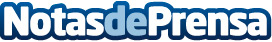 Agroexpo dará comienzo a su 29 edición el próximo 25 de eneroAgroexpo 2017 sigue con los varios salones que tienen lugar desde hace ya algunos años con gran éxito, como son el Olivac (Salón Ibérico del Olivar, la Aceituna y el Aceite de Oliva), el Hortofrutec (Salón de la Horticultura y la Fruticultura) y el Tomatec (Salón del Tomate y de la Tecnología Aplicada)Datos de contacto:Nota de prensa publicada en: https://www.notasdeprensa.es/agroexpo-dara-comienzo-a-su-29-edicion-el Categorias: Extremadura Industria Alimentaria http://www.notasdeprensa.es